"Roots" Premiere Sees 5.3M ViewersThe first episode of the multi-network release of "Roots" brought in 5.3 million viewers, making it the most watched miniseries on cable since 2013's release of "Bonnie & Clyde." The series is being broadcast over four days on the History, Lifetime, A&E and LMN channels.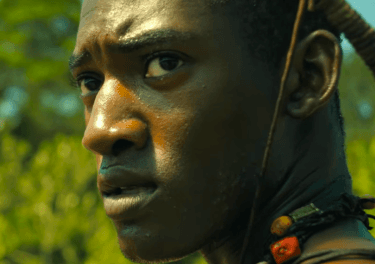 CBS News 6/1/16http://www.cbsnews.com/news/roots-is-most-watched-cable-miniseries-premiere-in-3-years/